Publicado en Madrid el 15/09/2021 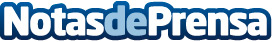 Menorca, la región del sur de Europa en la que más ha subido el precio del alquiler este veranoLa proptech CASAFARI ha analizado los precios del alquiler, en junio, julio y agosto de este año, en 11 regiones del sur de Europa. La localidad de Alaior en la isla de Menorca es la región del sur de Europa en la que más se ha incrementado el precio del alquiler de un apartamento este veranoDatos de contacto: Yolanda Acosta 910916992Nota de prensa publicada en: https://www.notasdeprensa.es/menorca-la-region-del-sur-de-europa-en-la-que Categorias: Nacional Inmobiliaria Finanzas Baleares Turismo Emprendedores Construcción y Materiales http://www.notasdeprensa.es